  1   Lis cet article de dictionnaire. Puis, réponds aux questions en soulignant la bonne réponse. 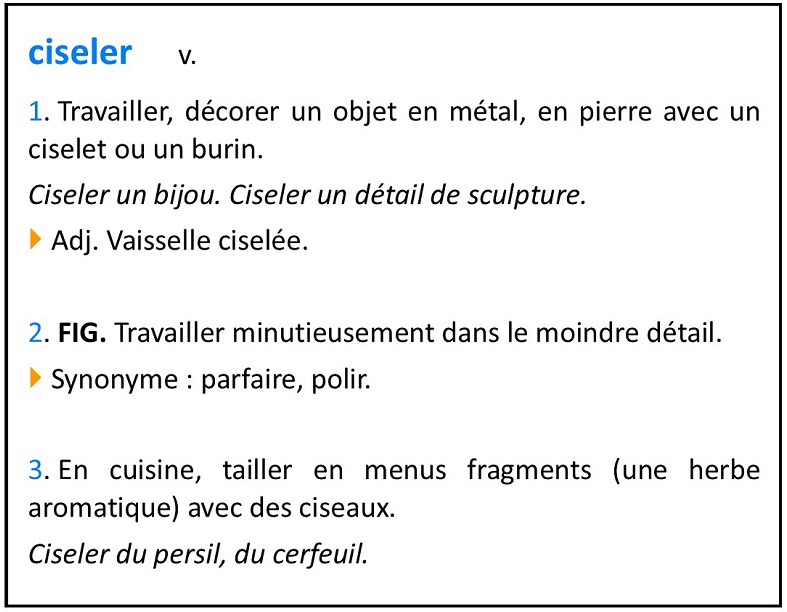 Quelle est la nature du mot ciseler ?   adverbe  –  nom masculin  –  verbeCombien de sens a le mot ciseler ?  2 sens – 3 sens – 4 sensDans quelles activités peux-tu utiliser le mot ciseler ?  la cuisine – la sculpture – la musiqueQue signifie l’abréviation Adj. ?  synonyme – adverbe – adjectif Quel synonyme donne l’article de dictionnaire pour le sens 2 ?  polir – limer – cuisiner       2   Classe les mots de chaque liste par ordre alphabétique. perroquet – peigne – peau – pelleatmosphère – attendre –  atome – atelier  kilotonne – kilomètre – kilowatt – kilogramme   3   Complète chaque liste avec un mot de ton choix. Attention, les mots sont dans l’ordre alphabétique.Change la 1ère lettre  : 
belette – caramel – dommage – …………….…..………..Change la 3ème lettre : 
macédoine – mélanger – mince – ………………..………..Change la 4ème lettre : 
sorbet – sorcière – sornette –  ……………………………..  4   Relie ces abréviations de dictionnaire à leur signification.    5   Si tu veux trouver ces mots dans le dictionnaire, à quels mots dois-tu les chercher ?poireaux  : …………..……………………………………………………………majestueuse  : …………..…………………………………….……….……principaux  : …………..………………………………………………….……voudrons  : …………..……………………………………………………....…agricultrice  : …………..………………………………………………..……sont : …………..………………………………………………..……………….….  6   Cherche ces mots dans ton dictionnaire. Puis coche l’abréviation de leur classe grammaticale.tandem 
 n.m     n.f     v.    adj. adhérer
 n.m     n.f     v.    adj.  momentané 
 n.m     n.f     v.    adj. hélice 
 n.m     n.f     v.    adj.   7   Lis cet article de dictionnaire. 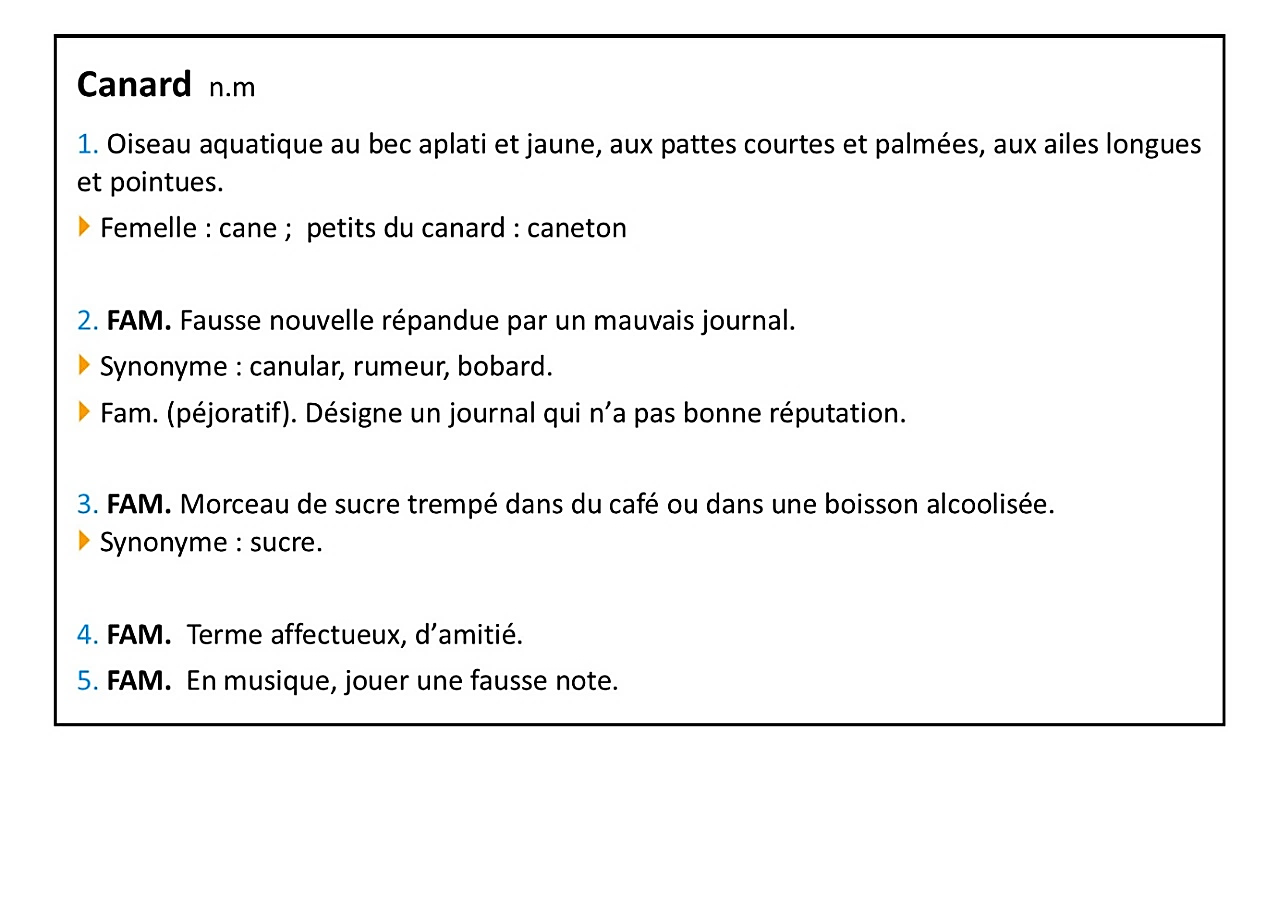 Quelle est la définition du mot canard dans chaque phrase ? Entoure le nombre qui correspond à la bonne définition.Je ne lirai jamais ce canard !    1  -  2  -  3  -  4  -  5 Cette clarinette fait des canards.   1  -  2  -  3  -  4  -  5En période hivernal, les canards colvert migrent vers l’Amérique du Sud.  1  -  2  -  3  -  4  -  5Son grand-père prenait toujours un canard après le déjeuner.   1  -  2  -  3  -  4  -  5« Il est l’heure d’aller au lit, mon petit canard adoré » dit ma maman.   1  -  2  -  3  -  4  -  5  8   Ajoute devant chaque nom l’article indéfini qui convient. ............... apostrophe     ...............haltère ...............stalactite............... épice............... macadam............... chrysanthème   9   Indique le genre de chaque nom. ancre : …………..……………………………………….…………  électricité : …………..……………………………….…………  argent : …………..………………………………..…….…………      ail : …………..………….……………………………..…….…………  cerne  : …………..……………………………………….…………  amitié : …………..……………………………………….…………  10   Remplace les adjectifs qualificatifs soulignés par un synonyme puis un contraire. Aide-toi du dictionnaire.   un homme robuste ………………………………………………………………………..
………………………………………………………………………..une humeur débonnaire………………………………………………………………………..
………………………………………………………………………..une voix rauque ………………………………………………………………………..
………………………………………………………………………..  11   Écris deux phrases avec le mot plat. Il doit avoir un sens différent à chaque fois.   …………..……………………………………….…………………………………………………………………………………………………………………………………………………………………………………………………………………………………………………………………………………………………………………………………………………………………………………………………………………………………………………………………………………  12   Lis cet article de dictionnaire. Réponds aux questions. 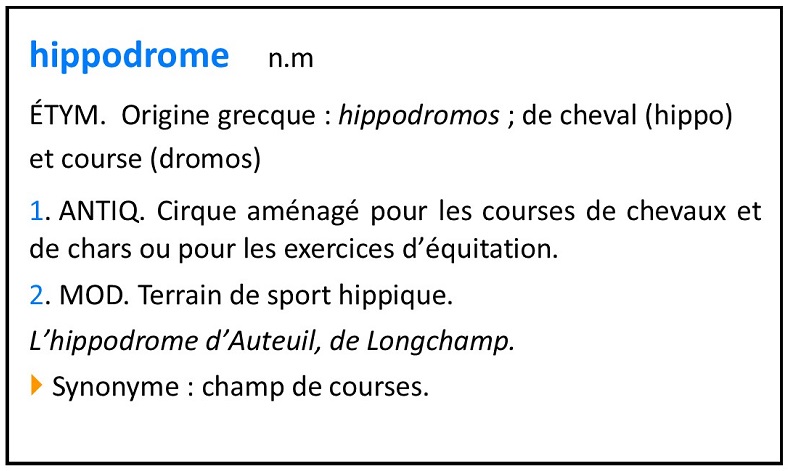 Quelle est la nature du mot hippodrome ? Quelle est l’origine du mot hippodrome ?Combien de sens a le mot hippodrome ?Que signifie d’après toi les abréviations ANTIQ. et MOD. ?  Que signifie d’après toi le mot hippique ?n.f adv.plur.adj.syn.n.msynonymeadverbenom masculin nom féminin adjectif pluriel 